Valor numérico de una expresión algebraicaEJERCICIOS PROPUESTOS – RESPUESTAS: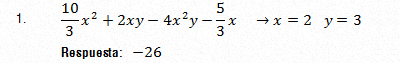 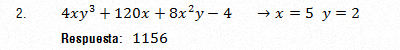 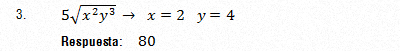 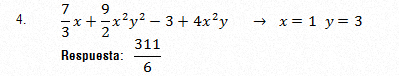 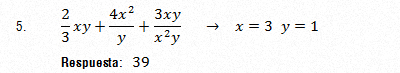 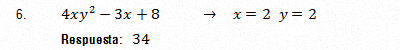 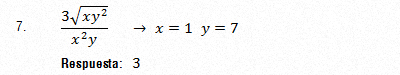 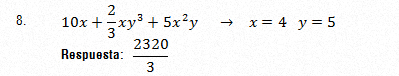 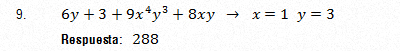 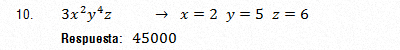 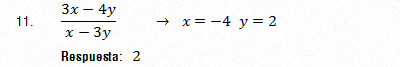 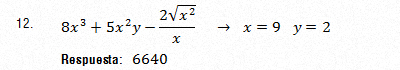 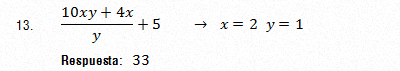 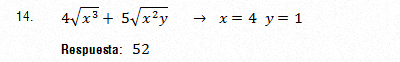 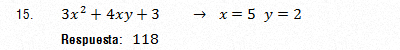 